Informazione/formazione e addestramento in merito a ..........................................(indicare la specifica attività o apparecchiatura oggetto della formazione)Argomenti trattatiRiportare gli argomenti trattati durante l'incontro informazione/formazione e addestramento, ad es.:Modalità di esecuzione in sicurezza della specifica attività ...Comportamenti da adottare in caso di situazioni anormali prevedibili ed eventuali OP/ da indossare.Rischi a cui sono esposti gli operatori durante l'attività o l'uso dell'apparecchiatura.Rischi dovuti ad eventuali altre attrezzature di lavoro presenti nell'ambiente immediatamente circostante.Altro ...PartecipantiParma,Il Responsabile dell'Attività Didattica e di Ricerca in Laboratorio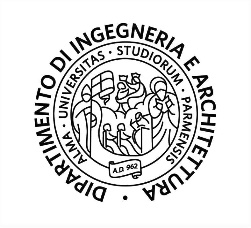 UNIVERSITÀ DI PARMADipartimento di Ingegneria e ArchitetturaREGISTRO PRESENZENOMINATIVOMANSIONE(Docente, Personale T.A., Borsista, Studente, ecc.)LABORATORIOFIRMADurata: (indicare la durata dell'incontro)Luogo: (in cui si tiene l'incontro)